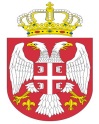  Република СрбијаАутономна Покрајина Војводина							ОПШТИНСКА УПРАВА ОПШТИНЕ ОЏАЦИ       			Одељење за урбанизам, стамбено-комуналне иимовинско-правне послове   		Број: ROP-ODZ-24750-CPIH-2/2020Заводни број: 351-363/2020-01Дана: 14.10.2020. године      О Џ А Ц ИОдељење за урбанизам, стамбено-комуналне и имовинско-правне послове, поступајући по усаглашеном захтеву инвеститора ПП „Милетић“ ад Сомбор, Венац војводе Радомира Путника бр. 1, за издавање грађевинске дозволе, на основу члана 8ђ. и 134. Закона о планирању и изградњи („Сл.гласник РС“,број 72/09, 81/09-испр., 24/2011, 121/2012, 42/2013- одлука УС, 50/2013- одлука УС, 98/2013-одлука УС, 132/2014, 145/14, 83/18, 31/19 и 37/19 др закон), члана 16. и 17. Правилника о спровођењу поступка обједињене процедуре електронским путем („Сл.гласник РС“, бр. 68/19), члана 81. став 1. тачка 3. Статута општине Оџаци („Сл. лист општине Оџаци“, број 2/19), члана 11. став 2. Одлуке о организацији Општинске управе општине Оџаци („Службени лист општине Оџаци“, број 20/2017), Решења број 03-2-7-5/2020-IV и члана 136. Закона о општем управном поступку („Службени гласник РС“, број 18/2016 и 95/18 аутентично тумачење), доноси:Р Е Ш Е Њ Е О ГРАЂЕВИНСКОЈ ДОЗВОЛИИздаје се инвеститору, ПП „Милетић“ ад Сомбор, Венац војводе Радомира Путника бр. 1 и финансијеру Agry Energy Miletić доо Сомбор, грађевинска дозвола за изградњу, реконструкцију и доградњу биогасне електране капацитета 999 kw и објеката за складиштење течног и чврстог стајњака-Фаза II на катастарској парцели број 1801/4 к.о. Српски Милетић,  површине 154 582m². Објекат је категорије Г, класификационе ознаке 222330.Укупна бруто развијена грађевинска површина надземно је 16.372,00 m2, од тога постојећи објекти 7967,29 m2 , новопројектовани 8404,83 m2.Објекти су:Плато стајњака (фаза II- реконструкција и доградња) бруто површина реконструкције 4725,66 m2 , бруто површина доградње 138,68 m2 , укупна бруто површина 4864,34 m2.Лагуна (фаза II-доградња) – бруто површине 10.697,78 m2 , нето површине 8088,57 m2. Збирна јама (фаза II-изградња) -бруто површине 210,00m2, нето површине 195,00 m2.Привремени плато за стајњак (фаза II-изградња) –бруто површине  600,00m2 нето површине 575,88 m2.Интерне саобраћајнице, класификационе ознаке 211201 (фаза II-изградња)  бруто површине 89,99m2.Процењена предрачунска вредност радова износи 56.749.560,35 динара.Саставни део овог Решења чине: Локацијски услови број ROP-ODZ-15283-LOC-1/2019 од 02.07.2019.године;Извод из пројекта за грађевинску дозволу са главном свеском израђеном од стране „Port express” доо Бачка Топола, под бројем ПГД-20-II/2019-G март 2020., одговорно лице пројектанта Радмила Ахмети Пиља, главни пројектант Бранислав Косовић дипл.инж.грађ. са лиценцом број 310 2437 03, са изјавом вршиоца техничке контроле; Пројекат за грађевинску дозволу израђен од стране „Port express” доо Бачка Топола, под бројем ПГД-20-II/2019-G март 2020., одговорно лице пројектанта Радмила Ахмети Пиља, главни пројектант Бранислав Косовић дипл.инж.грађ. са лиценцом број 310 2437 03;  Студија о процени утицају на животну средину  број Е-7/19 израђен од стране “Еко превинг“ Сомбор, овлашћено лице Срђан Вукелић, број лиценце 317 В102   05.Решење о грађевинској дозволи престаје да важи ако се не отпочне са грађењем објекта, односно извођењем радова у року од три године од дана његове правноснажности.Грађевинска дозвола престаје да важи ако се у року од пет година од дана правноснажности решења којим је издата грађевинска дозвола, не изда употребна дозвола.Инвеститор је дужан да најкасније осам дана пре почетка извођења радова, поднесе овом органу пријаву почетка извођења радова кроз ЦИС.Допринос за уређивање грађевинског земљишта не обрачунава се и не наплаћује у складу са Одлуком о утврђивању доприноса за уређивање грађевинског земљишта („Сл.лист општине Оџаци“, бр.4/15 и 14/17).Орган надлежан за доношење овог решења, не упушта се оцену техничке документације која чини саставни део решења, те у случају штете настале као последица примене исте, за коју се накнадно утврди да није у складу са прописима и правилима струке, за штету солидарно одговарају пројектант који је израдио и потписао техничку документацију, инвеститор радова и вршилац техничке контроле.О б р а з л о ж е њ еИнвеститор радова ПП „Милетић“ ад Сомбор, Венац војводе Радомира Путника бр. 1, преко пуномоћника Дивјак Владана из Апатина, обратио се усаглашеним захтевом, у форми електронског документа, за издавање грађевинске дозволе за  извођења радова ближе описаних у диспозитиву овог решења.Уз захтев, инвеститор је приложио:Извод из пројекта за грађевинску дозволу са главном свеском израђеном од стране „Port express” доо Бачка Топола, под бројем ПГД-20-II/2019 G март 2020., одговорно лице пројектанта Радмила Ахмети Пиља, главни пројектант Бранислав Косовић дипл.инж.грађ. са лиценцом број 310 2437 03, са изјавом вршилаца техничке контроле; Пројекат за грађевинску дозволу израђен од стране стране „Port express” доо Бачка Топола, под бројем ПГД-20-II/2019 G март 2020., одговорно лице пројектанта Радмила Ахмети Пиља, главни пројектант Бранислав Косовић дипл.инж.грађ. са лиценцом број 310 2437 03; који чини:-Главна свеска, -Пројекат архитектуре, -Пројекат конструкције, -Пројекат хидротехничких инсталација, -Пројекат електроенергетских инсталација и –Пројекат технологије, који чини:- 1.пројекат архитектуре, ПГД-20-II/2019 А, март 2020., одговорно лице пројектанта Радмила Ахмети Пиља, одговорни пројектант Деан Каран маст.инж.арх. са лиценцом број 300 П287 17; вршилац техничке контроле Лидија Димитријев, дипл.инж.арх., лиценца број 300 И686 10; -2.1 пројекат конструкције, ПГД-20-II/2019 К март 2020., одговорно лице пројектанта Радмила Ахмети Пиља, главни пројектант Бранислав Косовић дипл.инж.грађ. са лиценцом број 310 2437 03; вршилац техничке контроле Митар Бореновић, дипл.инж.грађ., лиценца број 310 3625 03;-3.пројекат хидротехничких инсталација, израђен од стране сзгр „Баминг“ Врбас, под бројем Е-255-II/19 јануар 2020., одговорни пројектант Владимир Дулетић, дипл.инж грађ. са лиценцом број 314 3723 03; вршилац техничке контроле Слађана Петровић Братић, дипл.инж.грађ., лиценца број 314 7903 04;-4.пројекат електроенергетских инсталација, израђен од стране „Соур инжењеринг Сремски Карловци, под бројем ПГД-0501/20-4 март 2020., одговорни пројектант Јован Ћулум, дипл.инж.ел. са лиценцом број 350 Н307 09; вршилац техничке контроле Марија Михаљица, дипл.инж.ел., лиценца број 350 П273 17; -7.пројекат технологије, од стране Соур инжењеринг Сремски Карловци, под бројем ПГД-0501/20-4 март 2020., одговорни пројектант Јован Ћулум, дипл.инж.ел. са лиценцом број 350 Н307 09; вршилац техничке контроле Татјана Салић, дипл.имж.техн. лиценца број 371 4499 03; Студија о процени утицају на животну средину број Е-7/19 израђен од стране “Еко превинг“ Сомбор, овлашћено лице Срђан Вукелић, број лиценце 317 В102 05;Графичку документацију у dwf формату;Катастарско топографски план;Препис листа непокретности 1179 к.о. Српски Милетић;Сагласност власника суседне катастарске парцеле;Пуномоћје за подношење захтева;Доказ о уплати такси и накнаде за Централну евиденцију;Поступајући по поднетом захтеву, овај орган је утврдио да је надлежан да поступа по захтеву, да подносилац захтева може бити инвеститор те врсте радова , да је захтев поднет у прописаној форми и да садржи све прописане податке, да је приложена сва прописана документација и доказ о уплати прописане таксе и накнаде и да су подаци наведени у изводу из пројекта у складу са издатим локацијским условима.У складу са напред наведеним и утврђеним чињеницама,  решено је као у диспозитиву овог решења.	ПОУКА О ПРАВНОМ СРЕДСТВУ: Против овог решења може се изјавити жалба у року од 8 дана од дана пријема истог, кроз Централни информациони систем за електронско поступање у оквиру обједињене процедуре, Покрајинском секретаријату за eнергетику, грађевину и саобраћај у Новом Саду, ул. Булевар Михајла Пупина број 16.  Обрадио:дипл.правник Светлана Јовановић                                                                                                        Руководилац Одељења                                                                                         дипл.инж.грађ. Татјана Стаменковић 